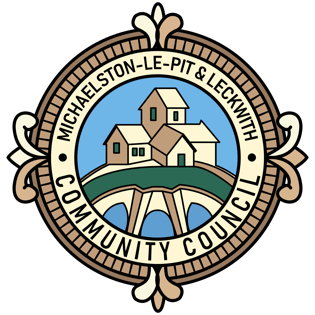 Michaelston-le-Pit and Leckwith 			                       Cyngor Cymunedol Llanfihangel-Y-Pwll  Community Council 					                                                                a Lecwyddemail: clerk@michaelstoncc.co.ukNOTICEYou are hereby summoned to attend the Meeting of Michaelston-le-Pit and Leckwith Community Council on Tuesday, 30th January 2024 at 7pm - in the Parish Hall, Dinas Powys, to discuss the following business.AGENDA PresentApologies for absence Welcome new Clerk.Declaration of Interests To confirm Minutes of the Meeting held on Tuesday, 17th October 2023Matters arising from Minutes.PlanningApplications and correspondence received from Vale of Glamorgan Planning (see attached Planning Schedule).Finance To authorise and confirm the payments of accounts and financial position of council as of 30th January 2024Discussions for 2023-24 Budget and PreceptVale of Glamorgan Draft budget Proposals 2024/25The Gower CommonCorrespondenceMatters which the Chairman and other Members may wish to bring before Council.Any Matters which the Chair has decided are urgent.Date of next Meeting: Matthew EvansM EvansClerk Michaelston-le-Pit & Leckwith Community Council